ENGLISH EXAM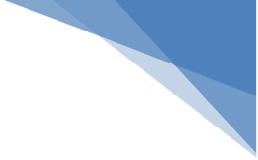 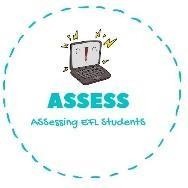 Listening1. Listen, colour and complete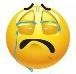 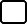 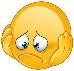 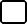 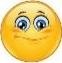 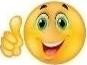 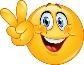 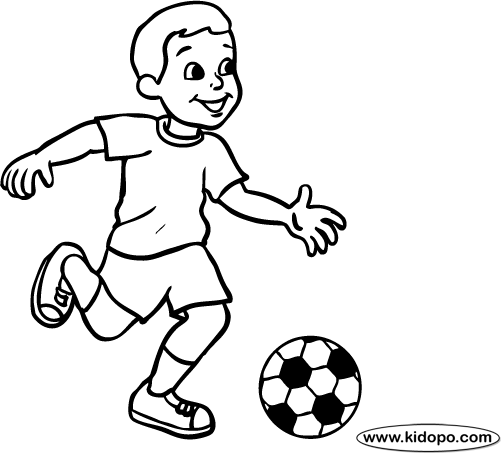 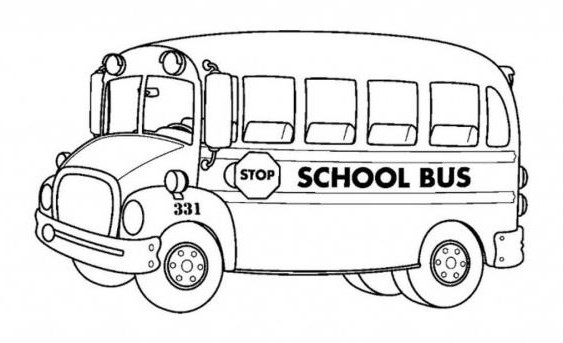 The kid is	football	The school	takes you to  	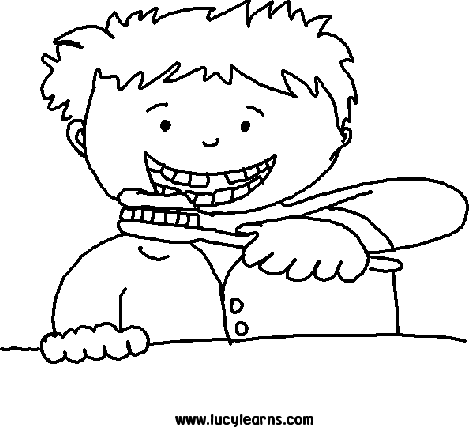 You must	your	everydayAssessing EFL StudentsName:	Surname:	Nber:	Grade/Class:  	Name:	Surname:	Nber:	Grade/Class:  	Name:	Surname:	Nber:	Grade/Class:  	Assessment:  	Date:  	Date:  	Assessment:  	Teacher’s signature:Parent’s signature: